FOTOGRAFÍA – Prof. Nicolás FrancoEl objetivo general del curso es profundizar en capacidades y conocimientos sobre los discursos, procedimientos y prácticas propias de la fotografía contemporánea, acentuando el nivel de comprensión de las poéticas y retóricas del llamado Lens Based Art (arte basado en dispositivos ópticos). Introduciendo al alumno en los procedimientos de edición y retoque digital, investigando sus posibilidades y alcances discursivos y análisis visual de carácter semántico, basándose tanto en los discursos fotográficos del documento y el registro, como en los del simulacro y la puesta en escena. 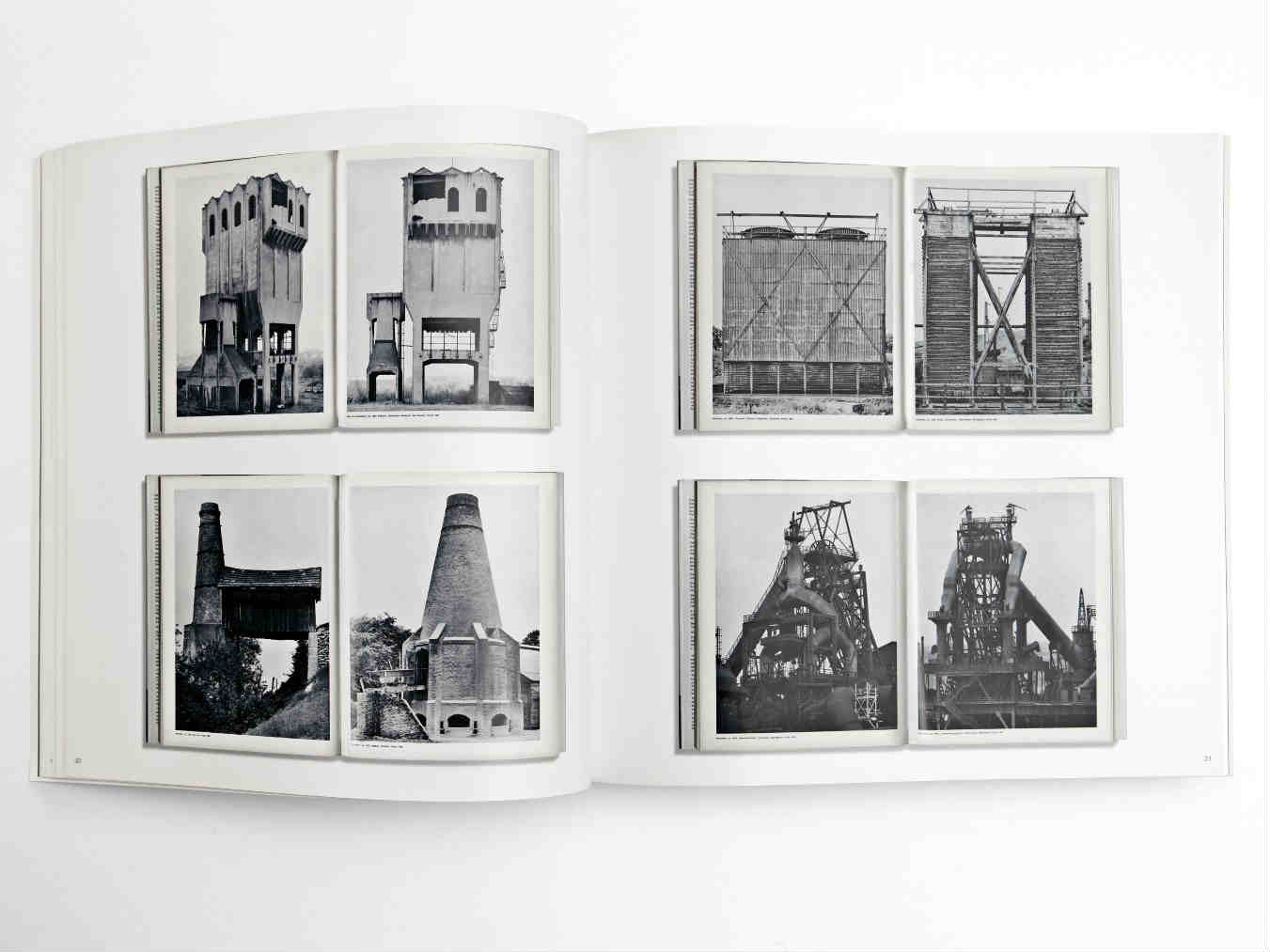 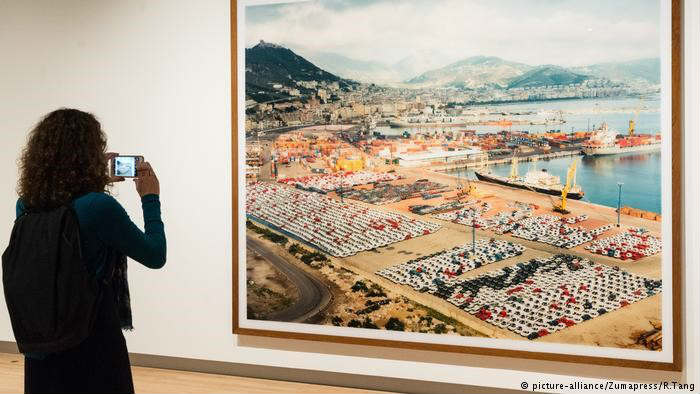 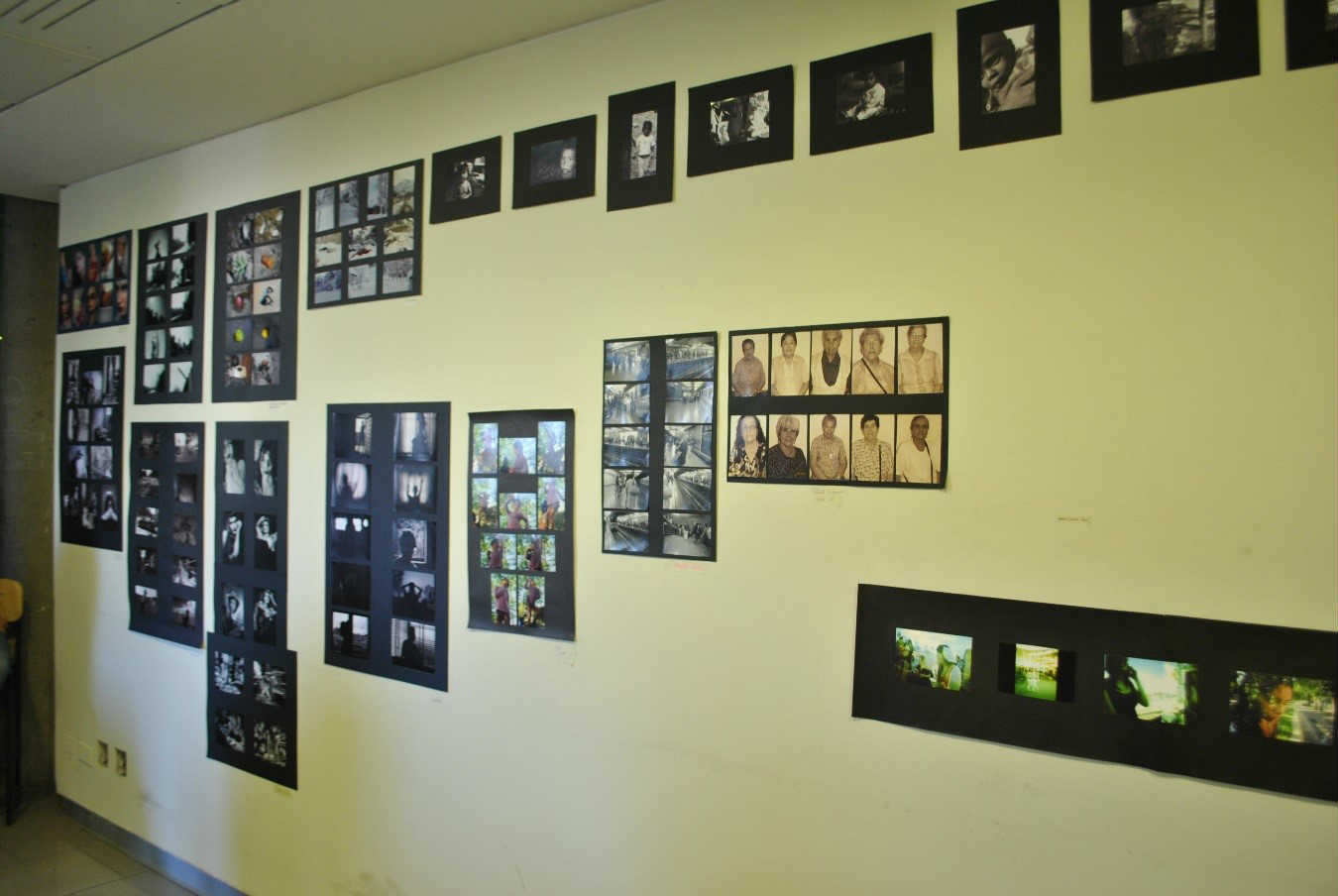 